  İstanbul ili, Esenyurt İlçesi, Barbaros Hayrettin Paşa Mahallesi, 1993. Sokak üzerinde kurulu tek bir toplu yapı niteliğinde inşa edilmiş Trendpark olarak adlandırılan toplam 151 adet bağımsız bölümden oluşan yapılanmanın, Site Yönetimi Organizasyon Şeması;Sitemize yeni taşınanlardan gerekli olan bilgi ve belgeler alınmakta, kat malikleri formları tanzim edilerek dosyalarına kaldırılmaktadır.01 Kasım 2020 – 30 Kasım 2020 arası muhasebe işlemleri bitirilmiş ve gerekli kontroller sağlanarak arşivlenmiştir.Aidat, ısı paylaşımı tahakkukları dairelere yansıtılmaktadır.Mail, telefon aranması ve daire kapılarına dağıtılan borç bildirimleri ile site sakinlerimizin borç bakiyeleri bildirimleri yapılmaktadır.İgdaş faturası 26.738,00 TL, Ortak alan elektrik faturası 9.173,37 TL, sosyal tesis su faturası 304,00 TL olarak sitemizin kullanımı şeklinde yansımıştır. Alacaklı firmalara ödemeler yapılmaktadır.Aylık tüm bakımlar gerçekleşmektedir.Orkun Grup tarafından rutin denetimler yapılmaktadır.Covid-19 ile ilgili tedbirler alınmış olup, duyuru yazıları asılmış, personel tarafından bina dezenfekte işlemi her gün devam ettirilmektedir.Sitemiz girişine, lobi alanına, asansör önlerine ve -2 ve -3 katlara maskesiz girilmez ve mesafe uyarı yazıları asılmıştır.Dairelere ait ısıtma ve sıcak su sayaçlarının değişimi için koordinasyon ve teknik servis çalışmaları düzenlenmiş ve gerçekleştirilmiştir.Esenyurt belediyesi tarafından yıllık asansör denetimlerimiz yaptırılmıştır, asansörlerimize mavi etiket alınmıştır. Blok asansörlerinin genel eksiklikleri ile ilgili yüklenici firma Eisen asansör ile sık sık toplantı yapılmış, tüm asansörlerin arıza nedenleri görüşülmüş çözüm için koordineli çalışılarak genel eksiklikler giderilmiştir, çalışmalar devam edecektir.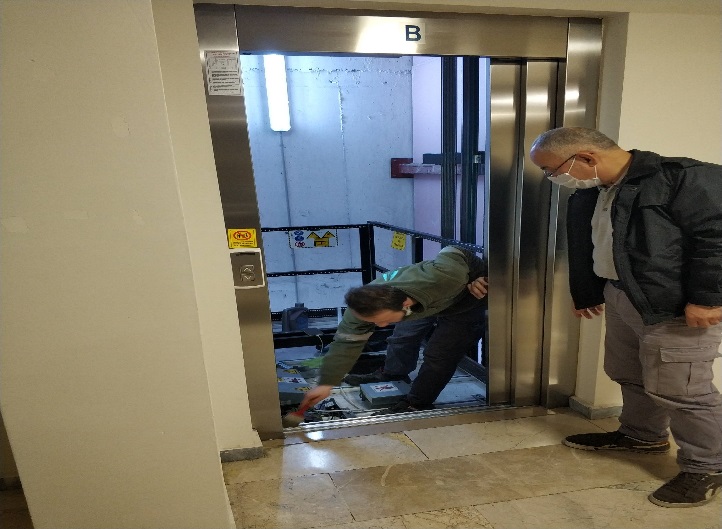 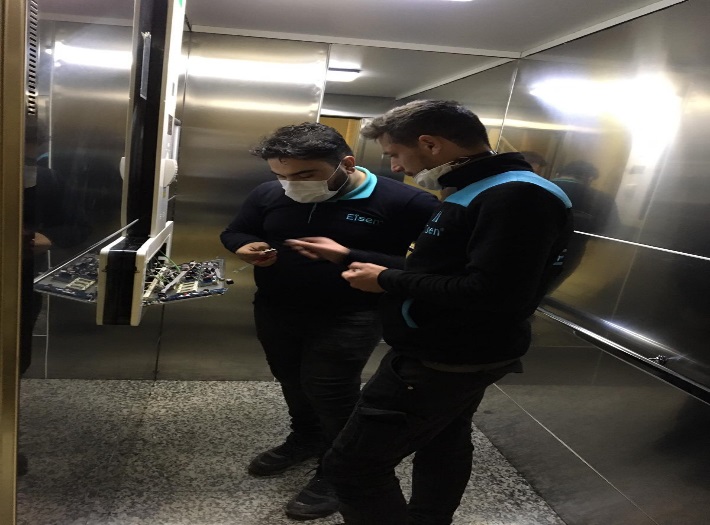 İki ayda bir olarak periyodik jeneratör bakımı gerçekleştirilmektedir.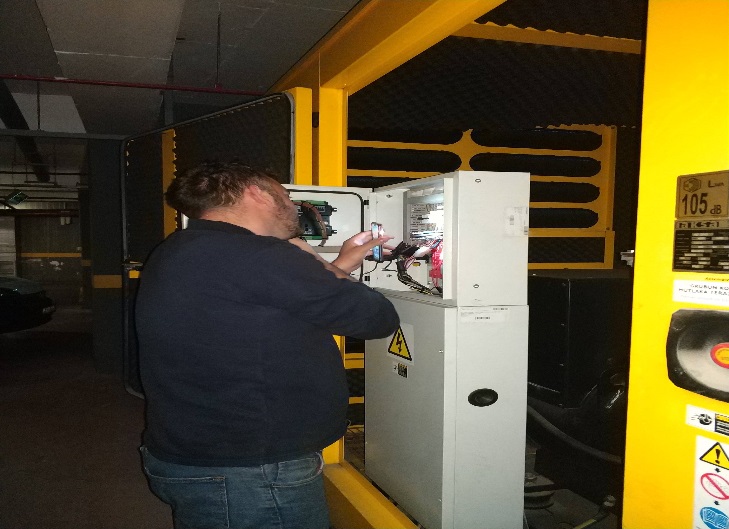 Aidat bildirimleri ile ilgili gerekli tebliğler yapılmaktadır.Güvenlik ve temizlik personellerine kurum içi eğitimler verilmektedir.Güvenlik personellerine, siteye yeni taşınan sakinlerimizle ilgili düzenlemeleri gereken taşınma formları konularında bilgilendirmeler yapılmaktadır.Sitede balkon demirlerine çarşaf, halı vb. eşyaları asan, halı veya sofra bezi çırpan sakinlere gerekli uyarılar yapılmaktadır.Haftalık periyodik havuz bakımı gerçekleştirilmektedir.Aylık pest kontrol (ilaçlama) işlemleri gerçekleştirilmektedir.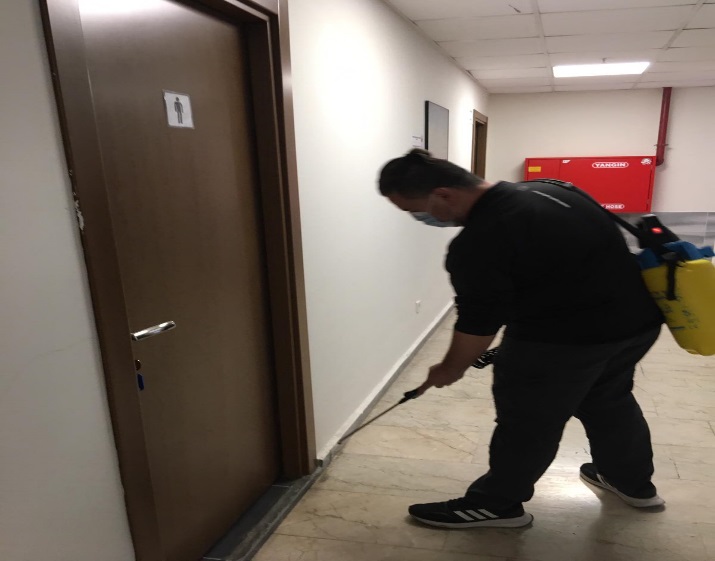 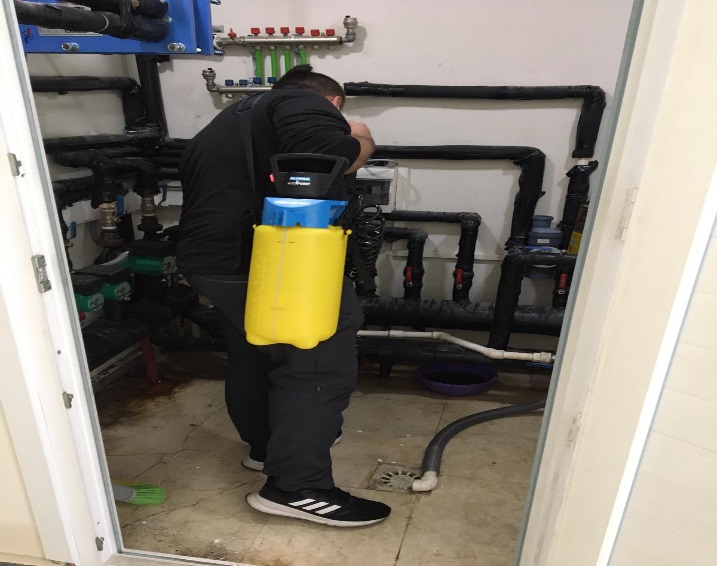 Kullanım ömrünü tamamlayan jeneratör akülerimiz yenileri ile değiştirilmiştir.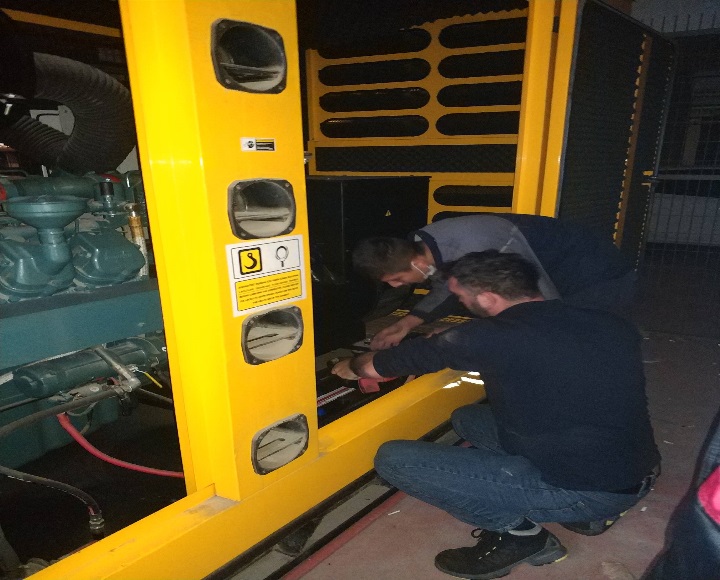 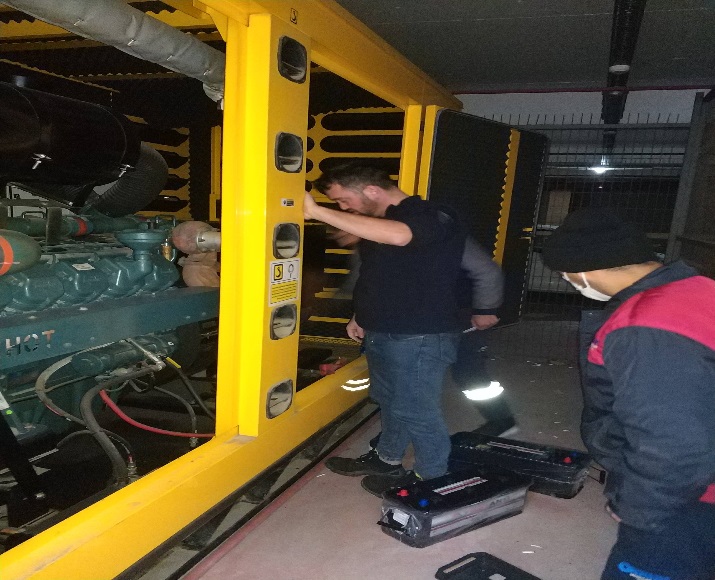 Sosyal tesis havuz ısıtma sirkülasyon pompası arızalandığı için yenisi ile değiştirişmiş, havuz suyunun ısınması sağlanmıştır.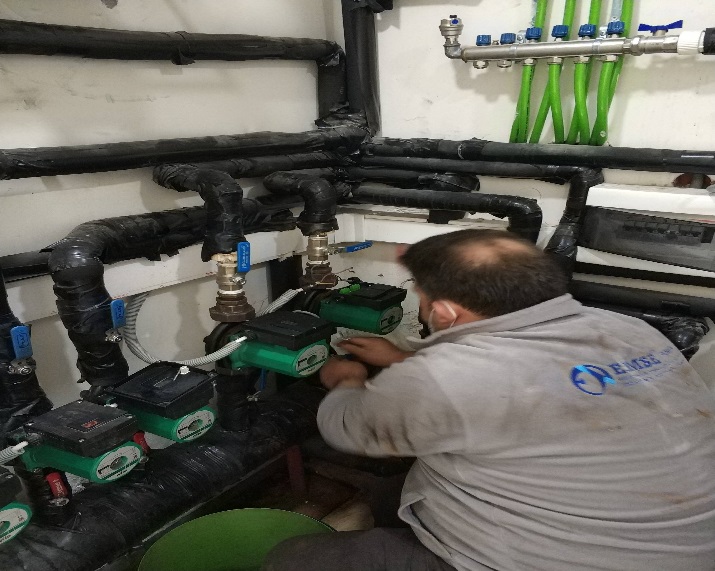 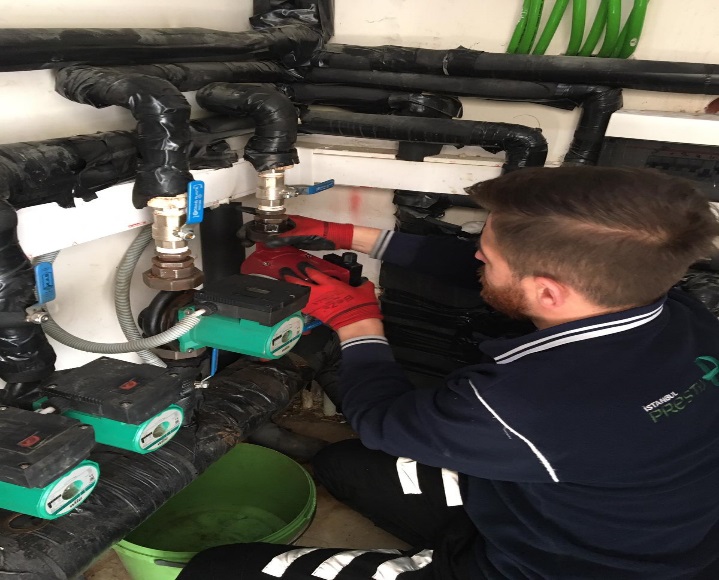 Sitemiz -3. katta bulunan zemin ve yağmur suyu tahliyesi kuyusuna, yeni elektrik panosu ve yeni motor alınarak su tahliyesinin sağlıklı bir gerçekleşmesi sağlanmıştır.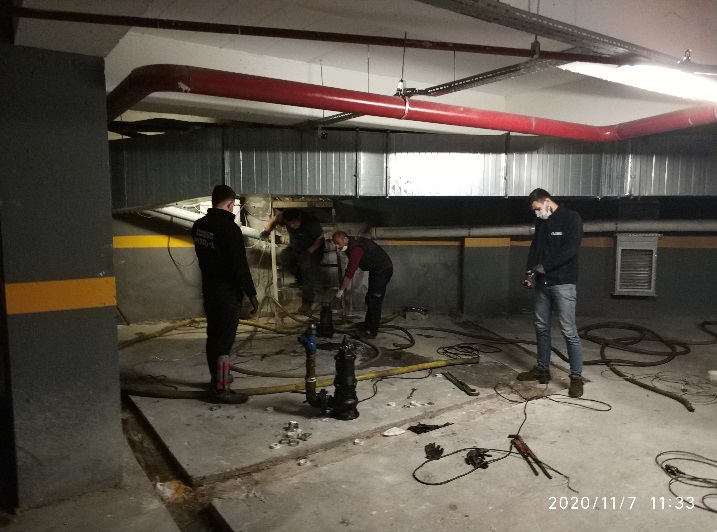 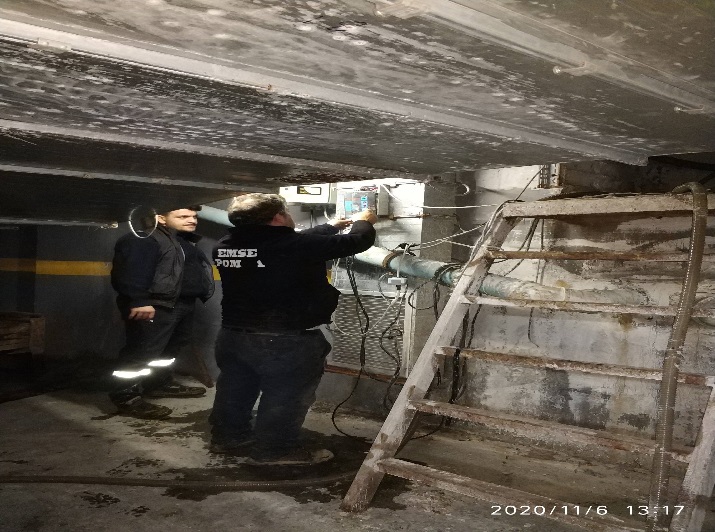 -3. kat otopark alanındaki yağmur suyu toplama kuyusunda bulunan arızalı tahliye pompası tamir ettirilerek su tahliyesinin sağlıklı gerçekleşmesi sağlanmıştır.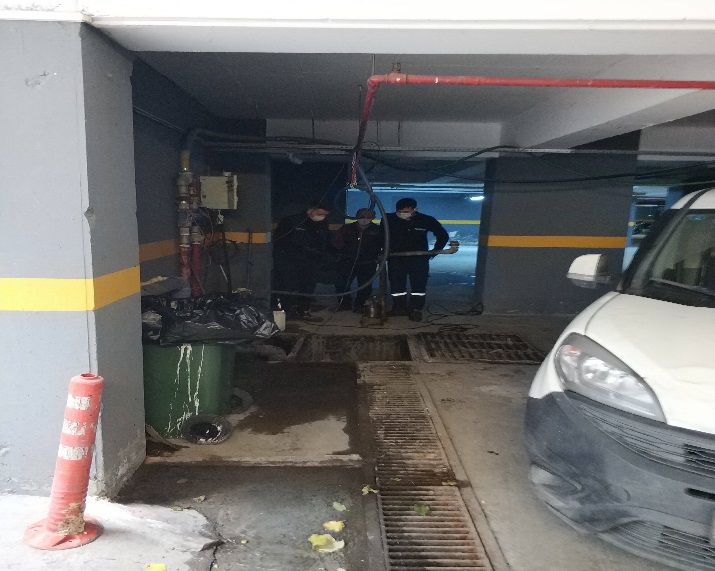 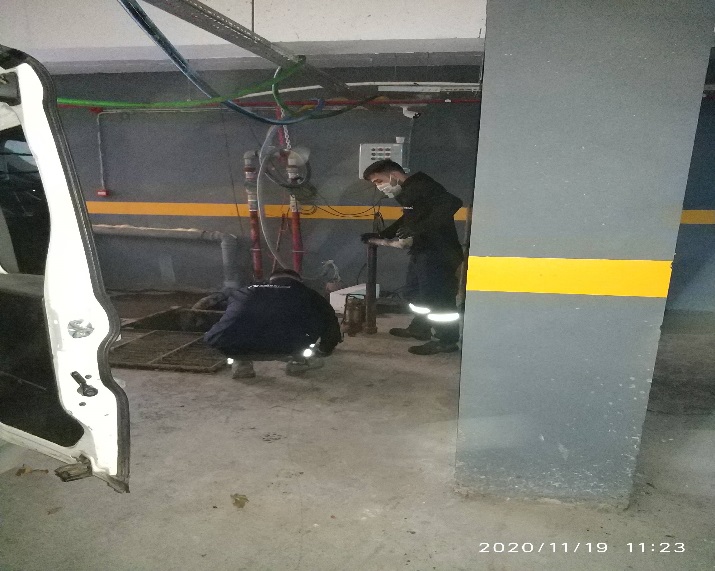 Teknik personelimiz tarafından teknik odaların, cihazların, havuz ve sosyal tesisin günlük, haftalık, aylık bakım ve kontrolleri yapılmakta ve raporlanmaktadır.                          Asansör kuyuları kontrol edilmekte, temizliği yapılmaktadır.Hidrofor ve su depoları takibi yapılmaktadır.Dairelerden gelen teknik arızalara bakılmakta ve müdahale edilebilenlere müdahalesi yapılmaktadır.Ortak alan elektrik sayaçları, su sayaçları ve doğalgaz sayacı günlük okumaları yapılmakta, kurumlardan yapılan dönem okumaları ile karşılaştırılıp kontrolü sağlanmaktadır.Bina dezenfekte işlemi her gün yaptırılmaktadır.     Çevre aydınlatma, blok içi aydınlatmalar ve kameralar düzenli olarak günlük kontrol edilmektedir.  Blok içleri ve dışında kırık, arızalı, eksik kapı kollarının, kapı amortisörlerin değişimi ve onarımı gerçekleşmektedir.  Başarı Kimya firması tarafından aylık havuz bakımı ve kimyasal takibi yapılmaktadır.  Havuz temizliği ve ilaçlanması her pazartesi gerçekleştirilmektedir.  Su depoları, elektrik tesisatları, aydınlatmalar, ısıtma sistemleri odalarında bulunan kazanlar, tanklar ve motorlar her gün takip edilmekte, sistemin aksaksız bir şekilde çalışması için tüm tedbirler alınmaktadır.  Tüm yangın tüplerinin ve yangın dolaplarının aylık periyodik kontrolleri yapılmaktadır.  Arızalı otopark aydınlatmalarının onarımı gerçekleşmektedir.  Blok iç ve dış aydınlatma arızaları tamir edilmekte ve yerlerine yerleştirilmektedir.  Elektrik ve mekanik odaların kontrolleri düzenli olarak yapılmaktadır.  Asansör kuyuları rutin olarak kontrol edilmektedir.                                                  Blok katlarındaki arızalı sensörler değiştirilmektedir.  Site girişinde bulunan arızalı aydınlatmalar değiştirilmektedir.  Spor salonunda bulunan cihazların haftalık ve aylık bakımları yapılmaktadır.  Aylık jeneratör bakımları yetkili firma tarafından yapılmaktadır.  Haftalık jeneratör testleri ve bakımları gerçekleşmektedir.  Haftalık yangın hidratları ve bakımları gerçekleşmektedir.  Blok giriş kapıların ayar ve yağlanması gerçekleşmektedir.  Çevre ve blok aydınlatma sistemlerinin zaman ayarları haftalık olarak gerçekleşmektedir.  Sosyal tesis ve otopark katlarındaki hasarlı duvarların onarımına ve boyanmasına devam edilmektedir.  Havuz bölümü yerden ısıtma sistemleri kolektör bakımları yapılmaktadır.  Güvenlik noktası kamera sistemlerinin arızalı hdmı kablosu değiştirilmiştir.  Blok katlarında hasarlı alanların boyanmasına başlanmıştır.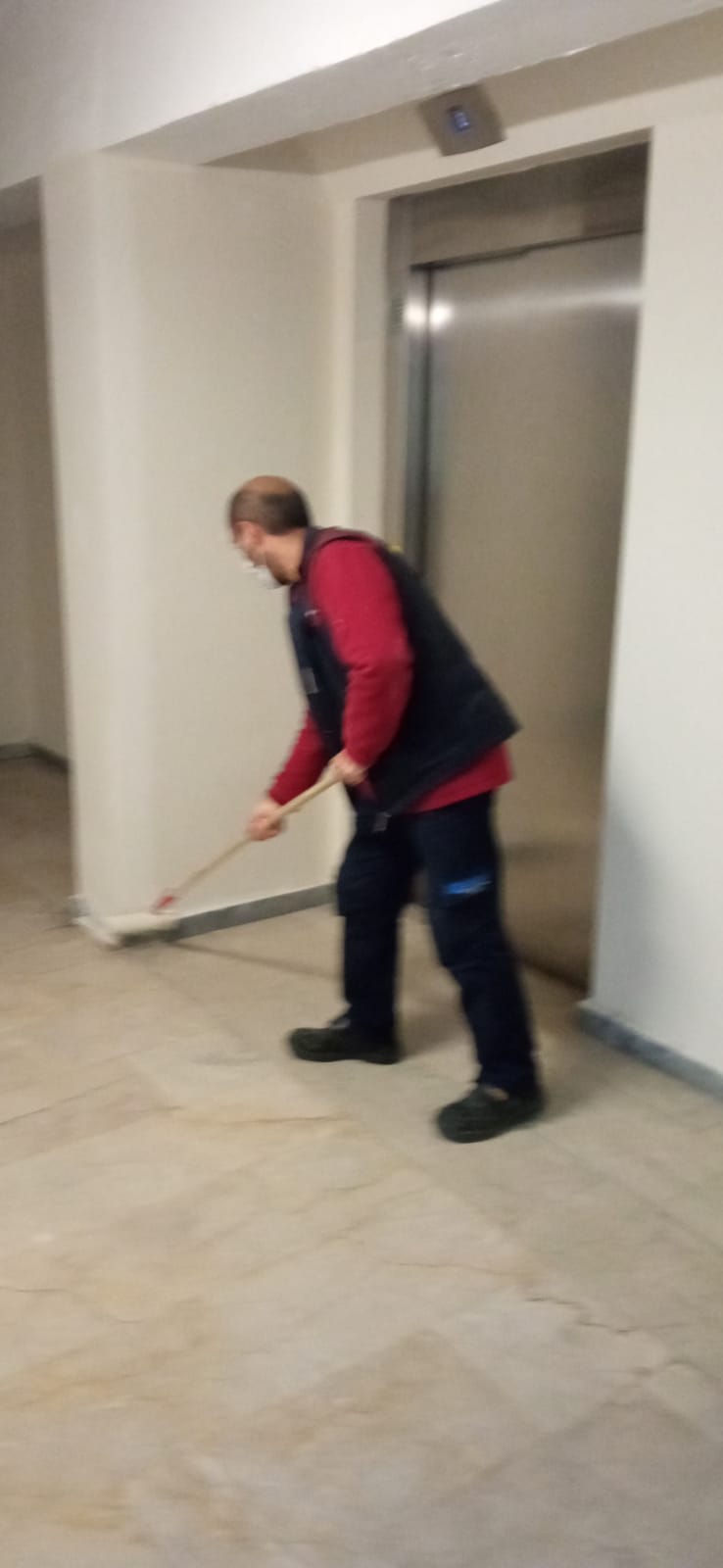   Otopark yolu üzerindeki arızalı aydınlatmaların onarımı gerçekleştirilmiştir.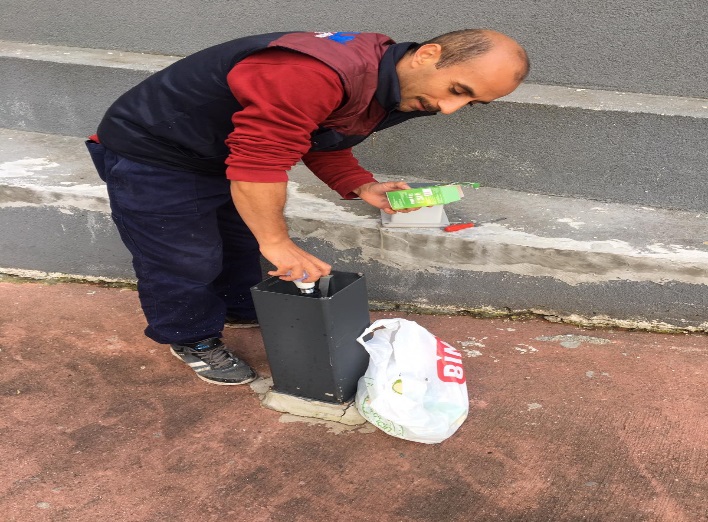   -2. ve -3. katta bulunan arızalı aydınlatmaların onarımı gerçekleştirilmiştir.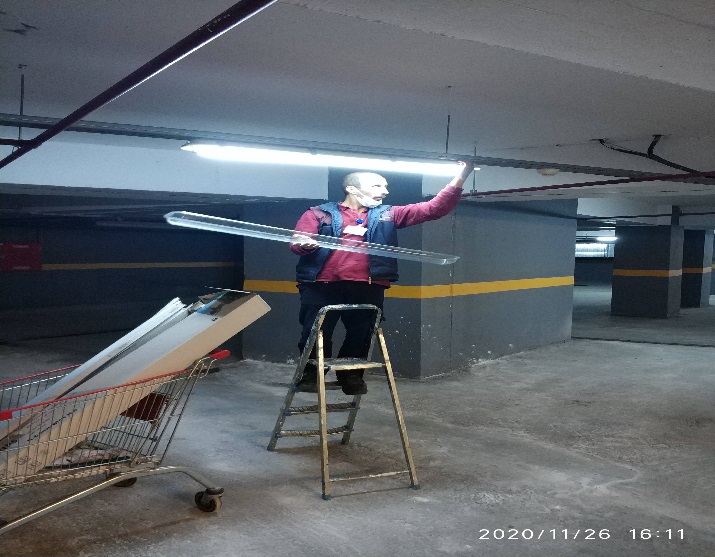 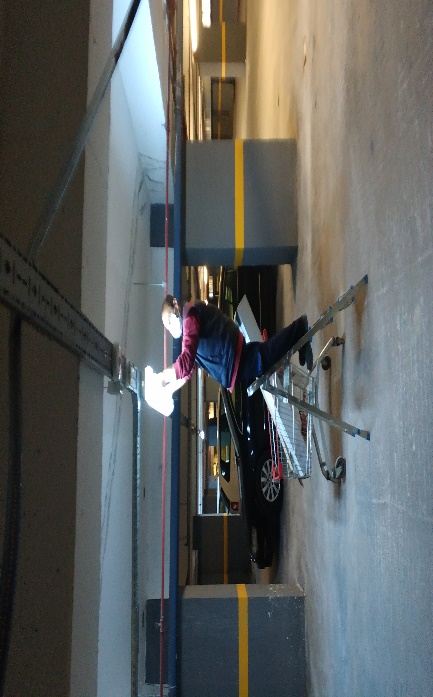   Asansör kuyularının temizliği sağlanmıştır.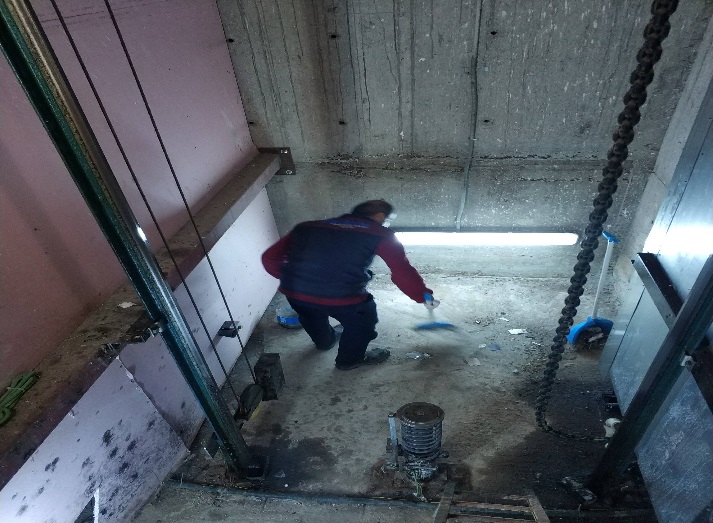 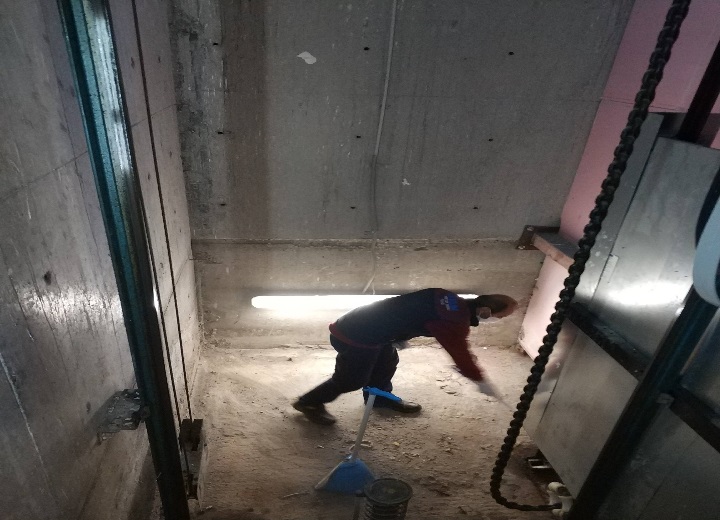   -3. kat otopark alanındaki yağmur suyu toplama kuyusu temizlenmiştir.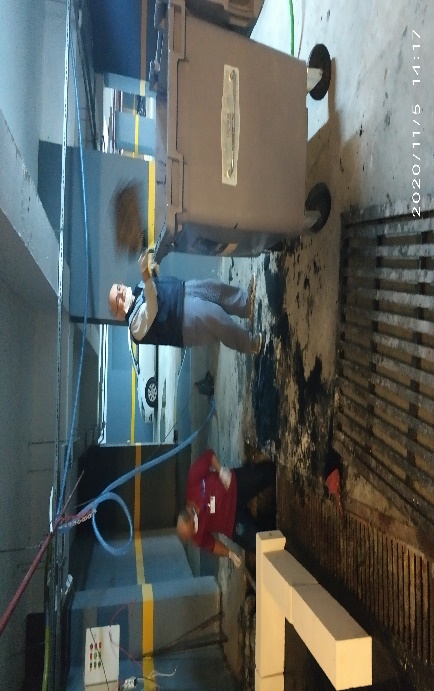 Herhangi bir güvenlik zafiyet olmamış ve gerekli olan tedbirler arttırılarak devam etmiştir.Gece 1 personel, gündüz 1 personel ile güvenlik hizmeti verilmektedir. 1 personel izinci olarak kullanılmıştır.Kameralar 7/24 faaliyette olup personel tarafından kontrol altına alınmaktadır.Gece denetimleri yapılmaktadır.Taşınan dairelerin taşınma formları doldurulup imza altına alınmaktadır.Ayrıca Danışma Personellerine, Orkun Şirketler Grubu tarafından;Hizmet esnasında davranış şekilleri,Görev yerlerindeki uyulması gereken kurallar,Telefon ile konuşma kuralları,Danışma tanımı, giriş çıkış kontrolü, vardiya değişimi,Kılık, kıyafet, teçhizat,Fiziki güvenlik tedbirleri, ilk yardım konularında belirli aralıklarla kurum içi eğitim hizmetleri verilmektedir.  Trendpark Residence Sitesine Orkun Şirketler Grubu tarafından yönetim hizmeti verilmesiyle birlikte temizlik faaliyetine başlanmıştır. Blok, sosyal tesis, otopark temizliği ile ilgili yapılan işlemler;Yangın merdivenleri ve koridorlar temizlenmektedir.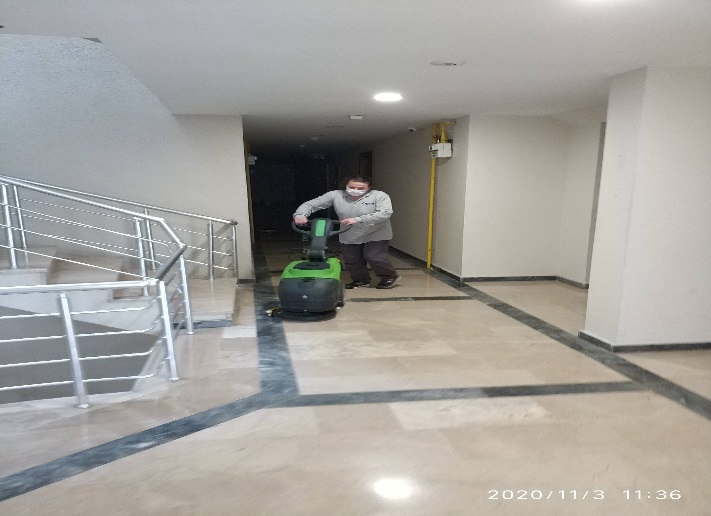 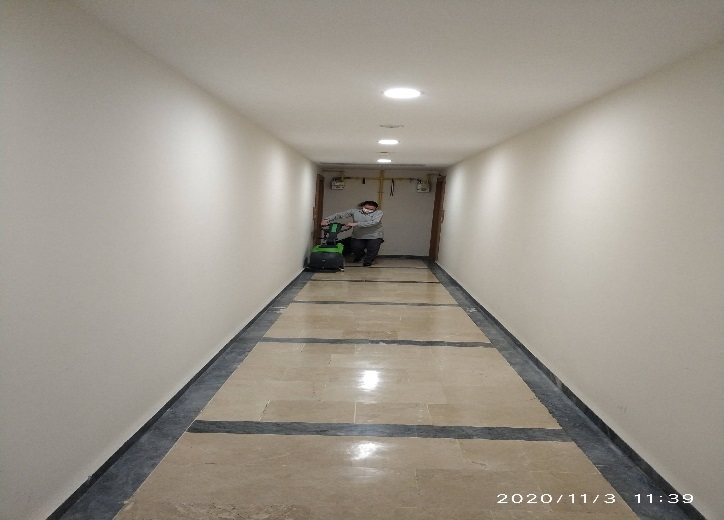 Asansör içi ve kapıların temizliği yapılmaktadır.   Otopark temizlenmektedir.Merdiven korkulukları temizlenmektedir.Yangın kapıları ile şaft kapılarının temizlenmektedir.Çöpler toplanmaktadır.Çöp konteynırları temizlenmektedir.Lobi bölümü temizlenmektedir.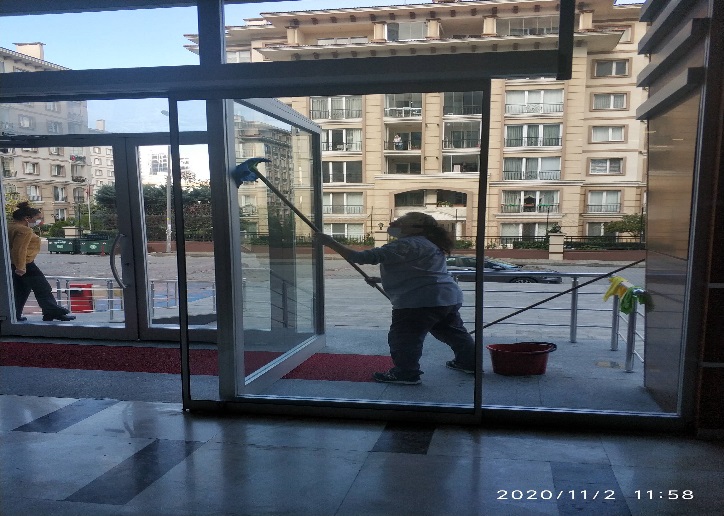 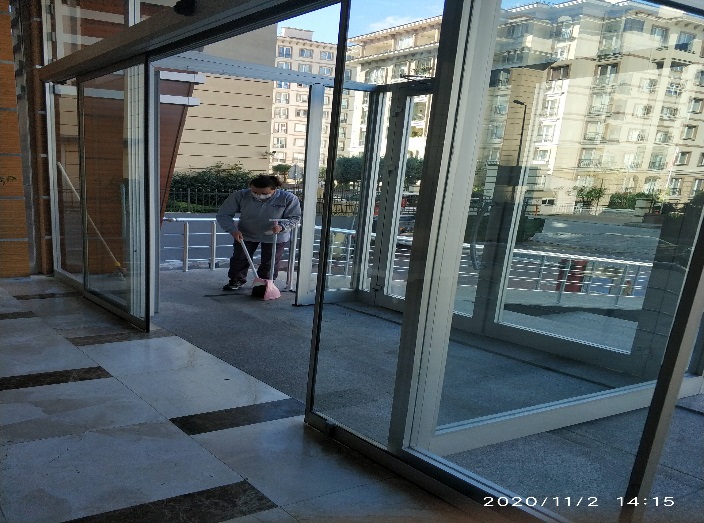 Blok giriş sahanlıkları temizlenmektedir.Yol temizliği yapılmaktadır.Genel dış temizlik yapılmaktadır.      Sosyal tesis temizlenmektedir.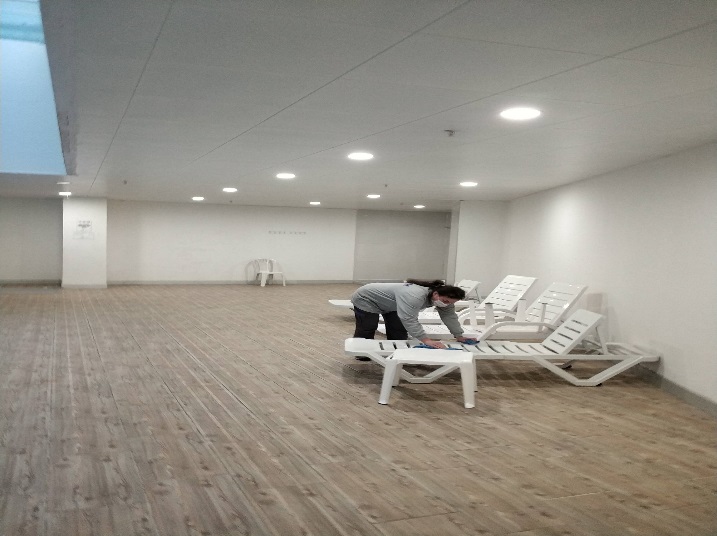 Site sakinleri tarafından blok aralarına, şaftlara ve yangın merdivenlerine bırakılan malzemelerin sakinlere duyurularak kaldırılması sağlanmaktadır.Yangın dolaplarının temizliği yapılmaktadır.Havuz dezenfekte ve temizliği yapılmaktadır.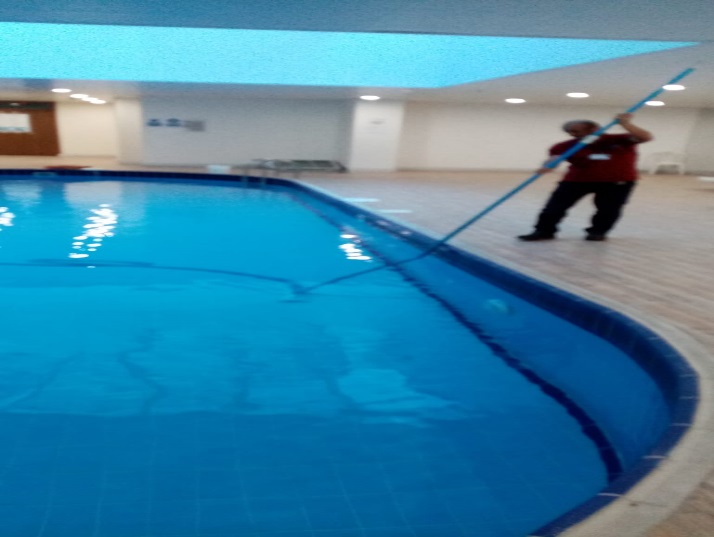 Otopark acil çıkışlarının temizlenmesi sağlanmaktadır.Otopark giriş bariyeri temizlenmektedir.Otopark giriş ızgaraları temizlenmektedir.Elektrik sayaç odaları temizlenmektedir.Site girişinde çöp kovalarının ve çevresinin temizliği yapılmaktadır.Havuz üstü, ticari alanlar acil çıkışı bölümü temizlenmektedir.Çocuk parkı temizlenmektedir.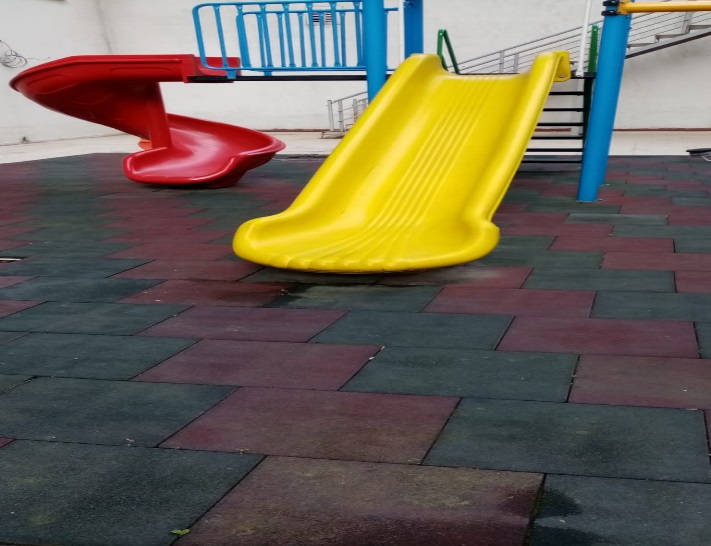 PROJE ADITRENDPARKKONU ve TARİHYILI KASIM AYI FAALİYET RAPORU1.PROJE TANITIMI, SİTE YÖNETİM ORGANİZASYON ŞEMASI GİRİŞADETDOLUBOŞDOLU %BOŞ %DAİRE130122893,846,16DÜKKAN2114766,6633,44TOPLAM1511361590,069,94Kiracı Ev76Mülk Sahibi Ev54Kiracı Dükkan142. İDARİ FAALİYETLERİLAN PANOSUNA İLAN ASILMASI DURUMUİLAN PANOSUNA İLAN ASILMASI DURUMUİLAN PANOSUNA İLAN ASILMASI DURUMUİLAN PANOSUNA İLAN ASILMASI DURUMUİLAN PANOSUNA İLAN ASILMASI DURUMUİLAN PANOSUNA İLAN ASILMASI DURUMUS.NODUYURU KONUSUDUYURU KONUSUDUYURU KONUSUASILMA TARİHİKALD. TARİHİ1ÖĞRETMENLER GÜNÜÖĞRETMENLER GÜNÜÖĞRETMENLER GÜNÜ24.11.202025.11.20202KADINA ŞİDDETE HAYIR GÜNÜKADINA ŞİDDETE HAYIR GÜNÜKADINA ŞİDDETE HAYIR GÜNÜ25.11.202028.11.2020KONUKONUYAPILDIYAPILMADIGEREKÇE VE ÇÖZÜMGEREKÇE VE ÇÖZÜMAYLIK FAALİYET RAPORUNU WEB SİTESİNE GİRİLMESİAYLIK FAALİYET RAPORUNU WEB SİTESİNE GİRİLMESİXTALEPLERİN DEĞERLENDİRİLİP İLGİLİ BİRİMLERE BİLDİRİLMESİTALEPLERİN DEĞERLENDİRİLİP İLGİLİ BİRİMLERE BİLDİRİLMESİXTALEPLERLE İLGİLİ ÇÖZÜM SÜRECİNİN TAKİBİ VE ÇÖZÜM ULAŞTIRILMASITALEPLERLE İLGİLİ ÇÖZÜM SÜRECİNİN TAKİBİ VE ÇÖZÜM ULAŞTIRILMASIXDİLEKÇELERİN VE İLGİLİ FORMLARIN ARŞİVLENMESİDİLEKÇELERİN VE İLGİLİ FORMLARIN ARŞİVLENMESİXÖNERİ VE ŞİKÂYETLERİN DEĞERLENDİRİLMESİÖNERİ VE ŞİKÂYETLERİN DEĞERLENDİRİLMESİX3.TEKNİK & İNŞAİ FAALİYETLER    BLOK 
ADIKAT 
SAYISIDAİRE 
SAYISIASANSÖR
SAYISISENSÖR
SAYISIYANGIN TÜPÜ 
KG/SAYIYANG.DOLABI
SAYISIŞAFT
DLP.SAY.…… 15 130 451  35 35 13…………SOS.TESİS 1 2 2OTOPARK 2 4 4TOPLAMPERSONEL SAYISIGÖREV YERİÇALIŞMA SAATLERİELEKTRİK/MEKANİK/İNŞAİ/TESİSATBÜTÇELENENÇALIŞAN SAY.ORTAK MAHALLER09:00-18:00 ELEKTRİK VE MEKANİK 1BAKIMI YAPILACAK EKİPMAN ADI KURUM/KİŞİBAKIM PERİYODUBAKIM YAPILMA DURUMU ASANSÖR BAKIMIEİSENAYLIKYAPILDI PEST KONTROL İLAÇLAMATUFAN HÜSEYNİAYLIK YAPILDIAKSA JENERATÖRAKSAİKİ AYDA BİRYAPILDI4.GÜVENLİK FAALİYETLERİ                                                                                                                                                         CİHAZ ADICİHAZ DURUMUCİHAZ DURUMUCİHAZ DURUMUKONTROLKONTROLCİHAZIN FAALİYET DURUMUCİHAZIN FAALİYET DURUMUCİHAZIN FAALİYET DURUMUAÇIKLAMACİHAZ ADIVARYOKCİHAZIN
KONTROL TARİHİCİHAZIN
KONTROL TARİHİÇALIŞIYORÇALIŞIYORÇALIŞMIYORGEREKÇEGEREKÇESES KAYIT SİSTEMİ (SANTRAL)XBARİYER SİSTEMİXXXOTOMATİK ARAÇ GEÇİŞ SİSTEMİ (OGS)XXXPLAKA TANIMA SİSTEMİ (PTS)XÇEVRE GÜVENLİK KAMERALARIXXXYÖNETİM OFİSİ KAMERALARIXTURNİKELİ YAYA GEÇİŞ SİSTEMİXSİTE YAYA GİRİŞ KAPILARI/KARTLI GEÇİŞ SİSTEMİXXX5.TEMİZLİK FAALİYETLERİPERSONEL SAYISIPERSONEL SAYISIGÖREV YERİÇALIŞMA SAATLERİCAMCI/MAKİNACI/MEYDANCI/TEMZ.PERS.BÜTÇELENENÇALIŞAN SAY.ORTAK MAHALLER08:00 -17:00  2ORTAK MAHALLERALANCİNSİŞLEMHer GünHer HaftaAylıkDış Alan Sert ZeminTaşSüpürmeXDış Alan Ekili AlanBitkiÇöp ToplamaXDış Alan Çöp KovalarıMetalBoşaltılmasıXDış Alan Çöp KovalarıMetalYıkamaXDış Alan Çöp KonteynerMetalYıkamaXDış Alan AydınlatmalarıLambalarNemli SilmeXDış Alan Yürüme YollarıTaşYıkamaXDış Alan Oturma BanklarıAhşapNemli SilmeXTeknik HacimlerNemli Silme Zemin XSosyal TesisSeramik, Ahşap MetalNemli Silme, Islak Paspaslama, YıkamaXDış Alan Yol KenarlarıIzgaralarYıkamaXDış Alan Yol KenarlarıKameralarNemli SilmeXKat HolleriSeramikIslak PaspaslamaXYangın MerdivenleriBrüt BetonIslak PaspaslamaXServis MerdivenleriSeramikIslak PaspaslamaXÇöp ToplamaXAsansörlerKabin TemizliğiNemli Silme, Zemin TemizXOrtak Alan Cam YüzeylerCam Nemli SilmeX